Tips & Tricks using Technology for Partially Sighted Patients My set up:Keyboard – Large Print High Contrast Keyboard purchased from eBay for around £25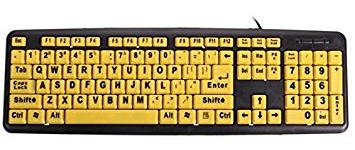 Monitor - Samsung C32F391 32-Inch Curved LED Monitor around £250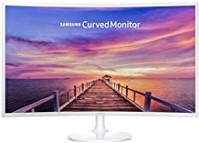 Desktop PC with Windows 10 from around £300 and up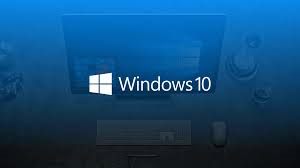 Features in Windows 10 that I use;HIGH CONTASTThis inverts the colour of the background and the text. I find this much more comforting on the eyes as the white background glares. Normal;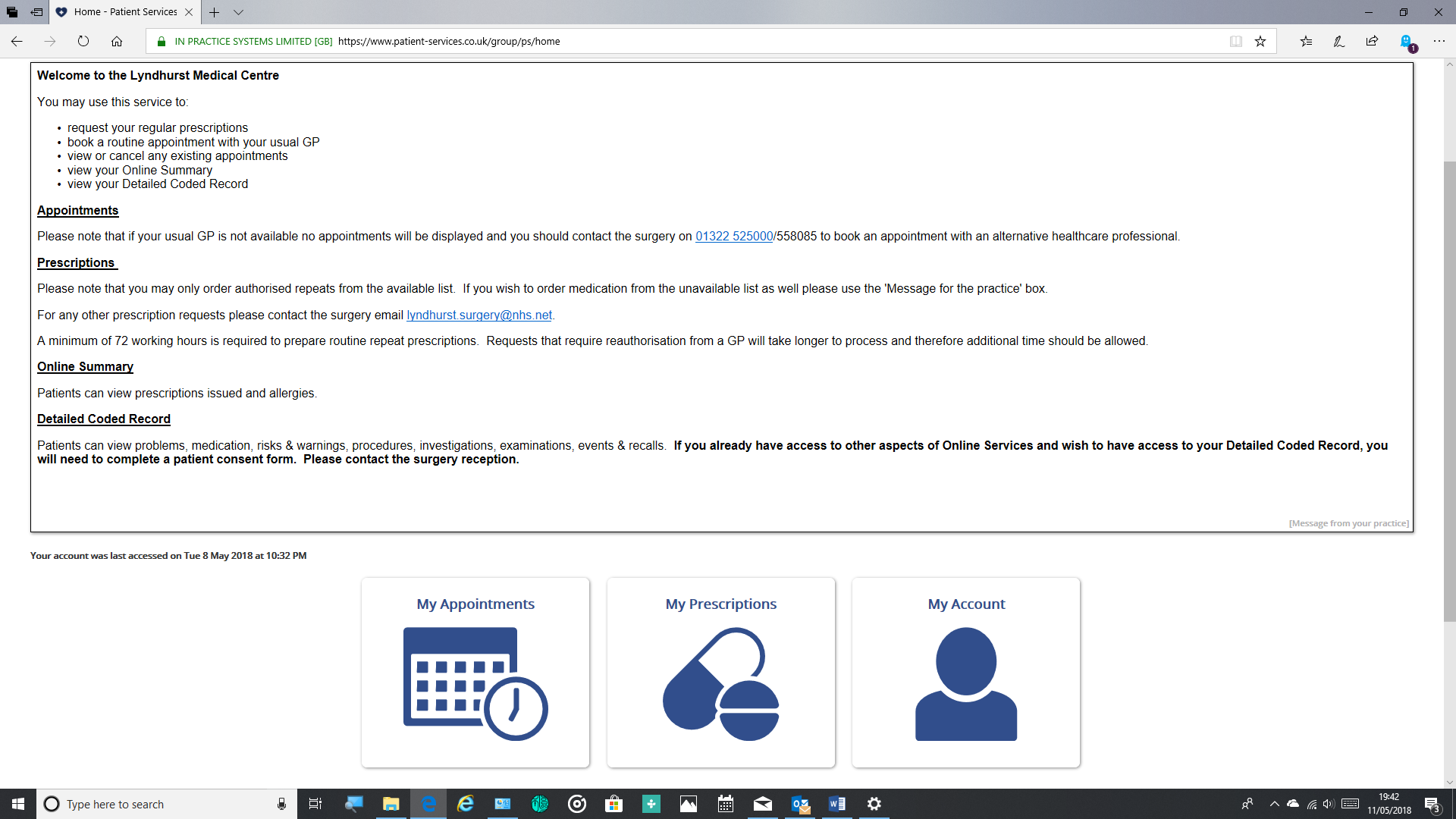 High Contrast;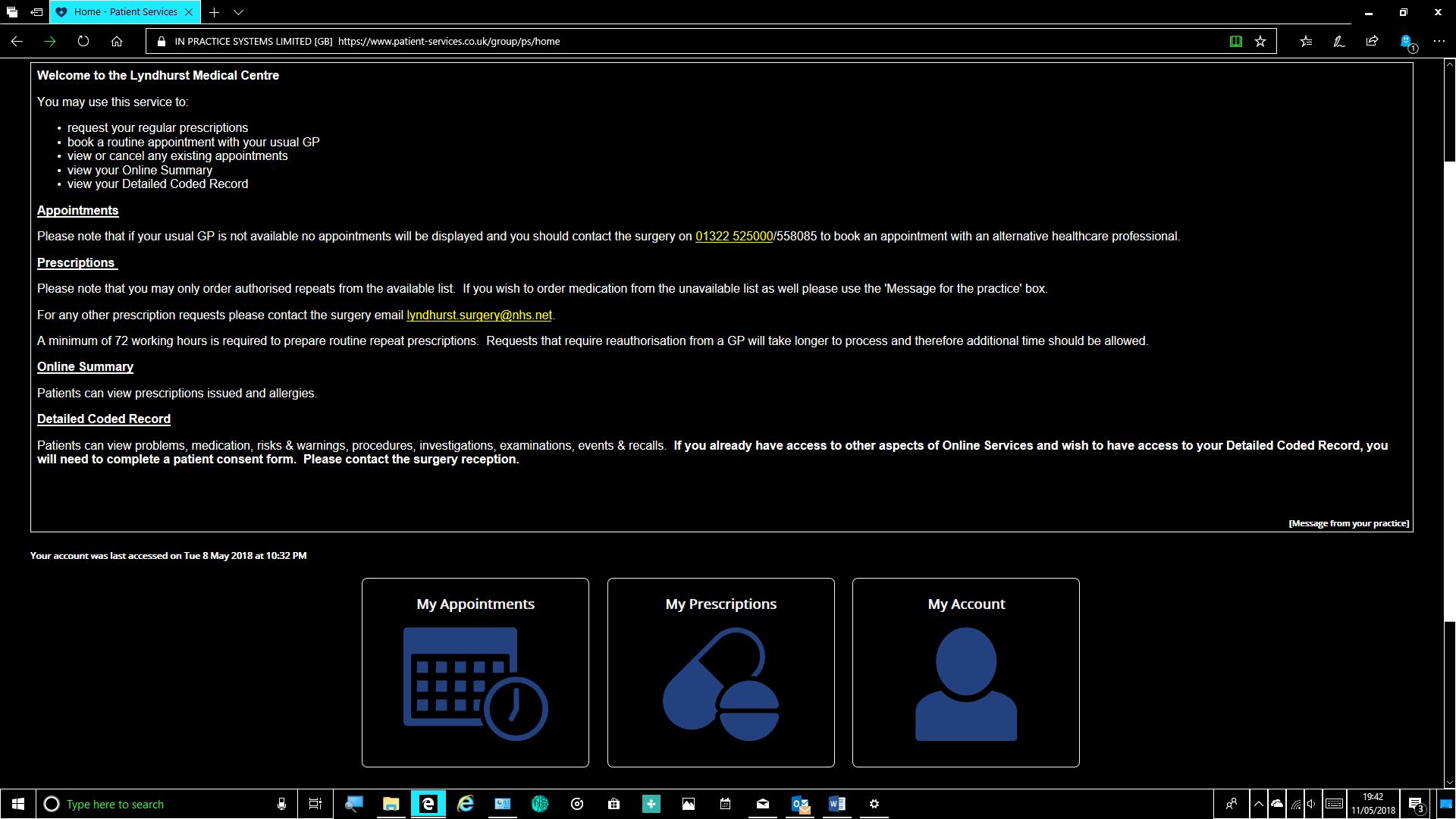 HIGH CONTRASTTo turn on High Contrast I use a keyboard shortcut Left Alt + left Shift + Print ScreenThis will turn High Contrast ON or OFF by pressing the 3 keys at once.There a several different themes that you can choose. To get to these you need to go to;Settings > Ease of Access > High Contrast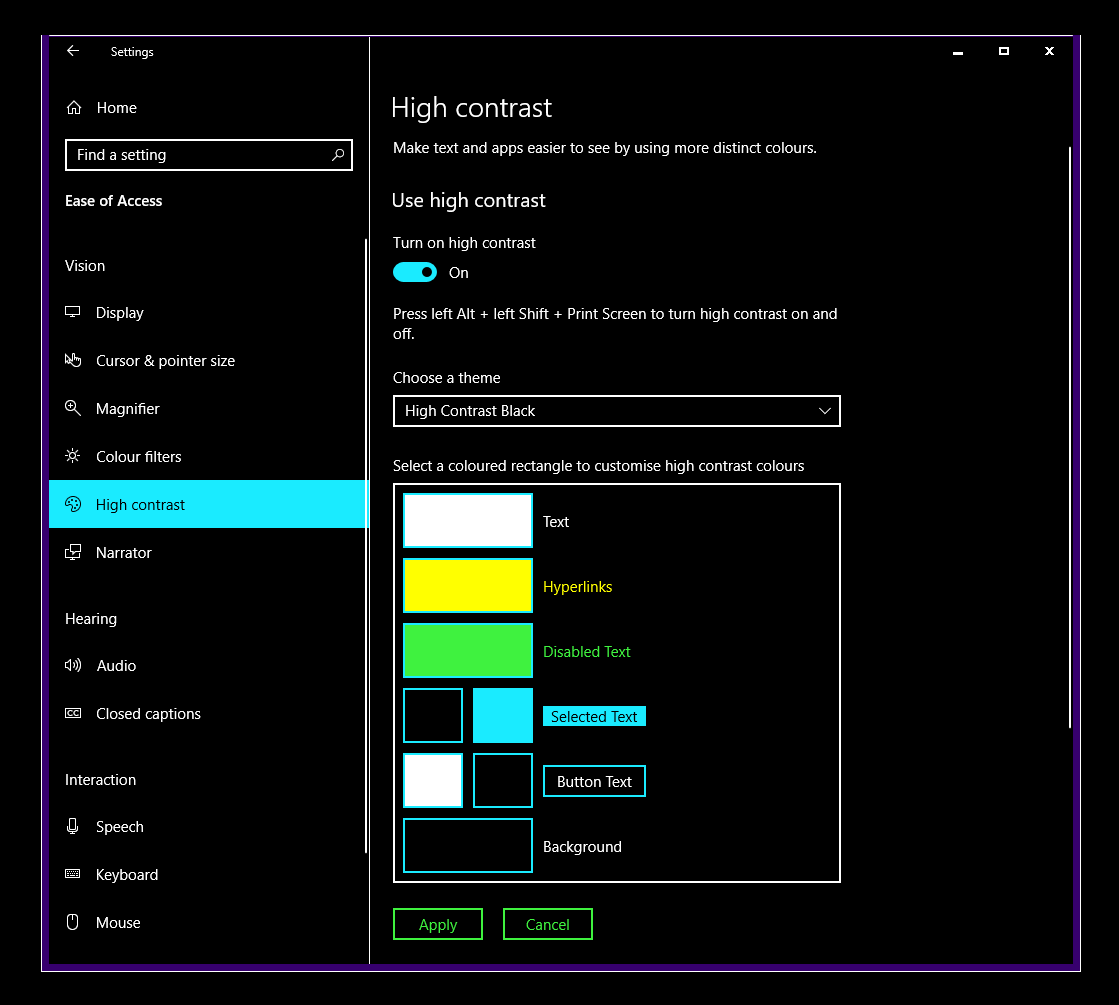 The web browser I use is Microsoft Edge as High Contrast works perfectly in it. Cursor and Pointer SizeI also adjust the settings of these.Settings > Ease of Access > Cursor and Pointer Size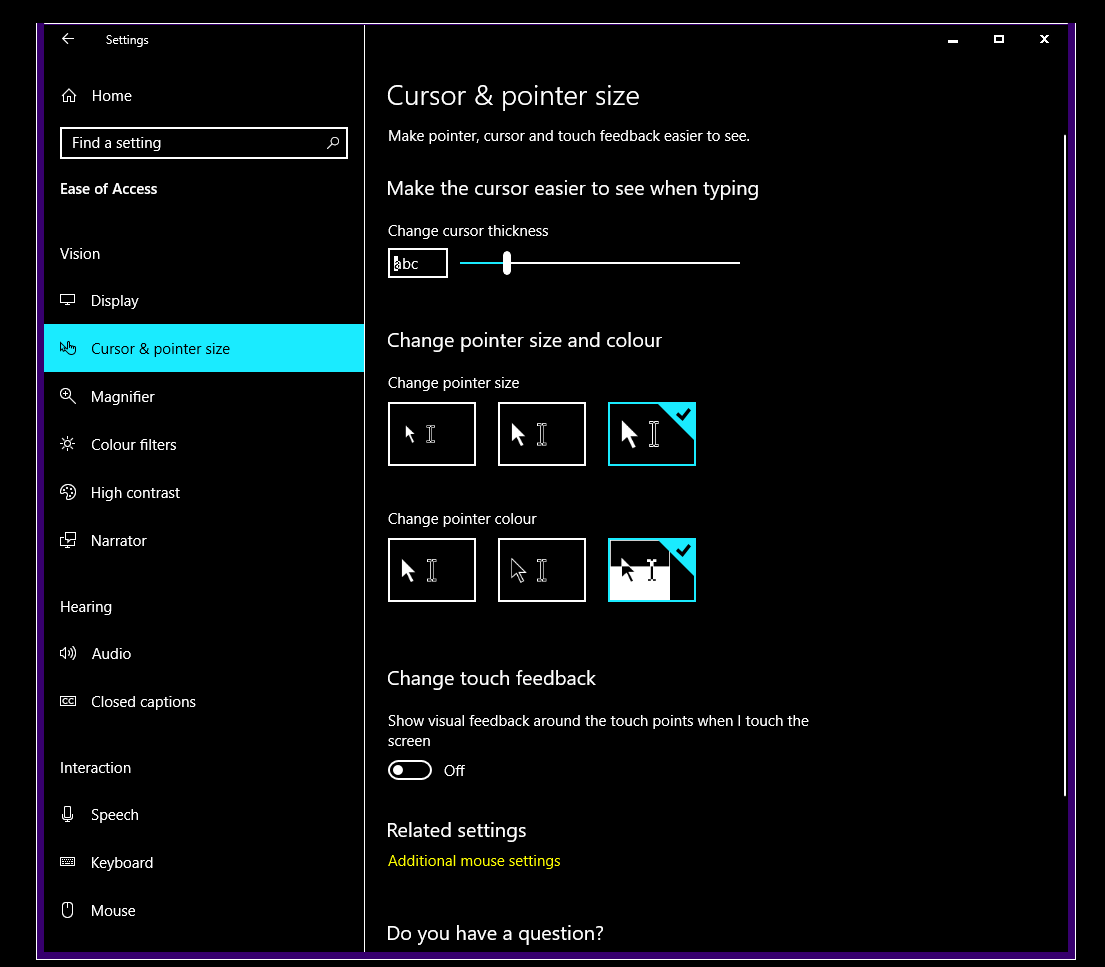 MAGNIFIER I use MAGNIFIER in LENS MODE. This is basically a magnifier lens which moves with the mouse. There are shortcuts to turn it on/off;Windows logo key‌ + Plus (+) on the keyboard to turn Magnifier on Windows logo key + Esc to turn it off.Again, there are different settings;Settings > Ease of Access > Magnifier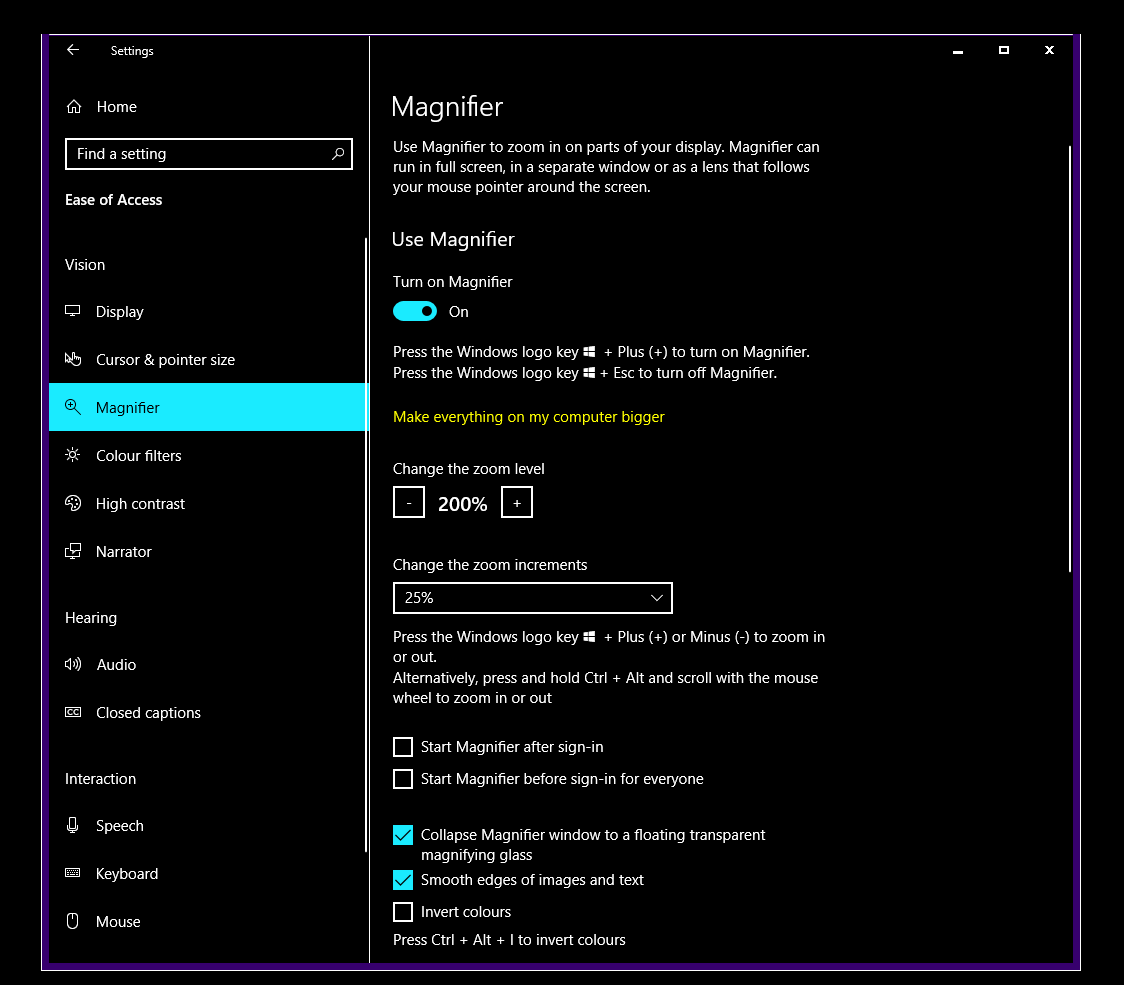 READ ALOUDAnother feature I use is READ ALOUD. Go to the web page you want read. Then just Right Click Mouse and select Read Aloud. You can adjust speed of narrator etc. Settings via; Settings > Ease of Access > Narrator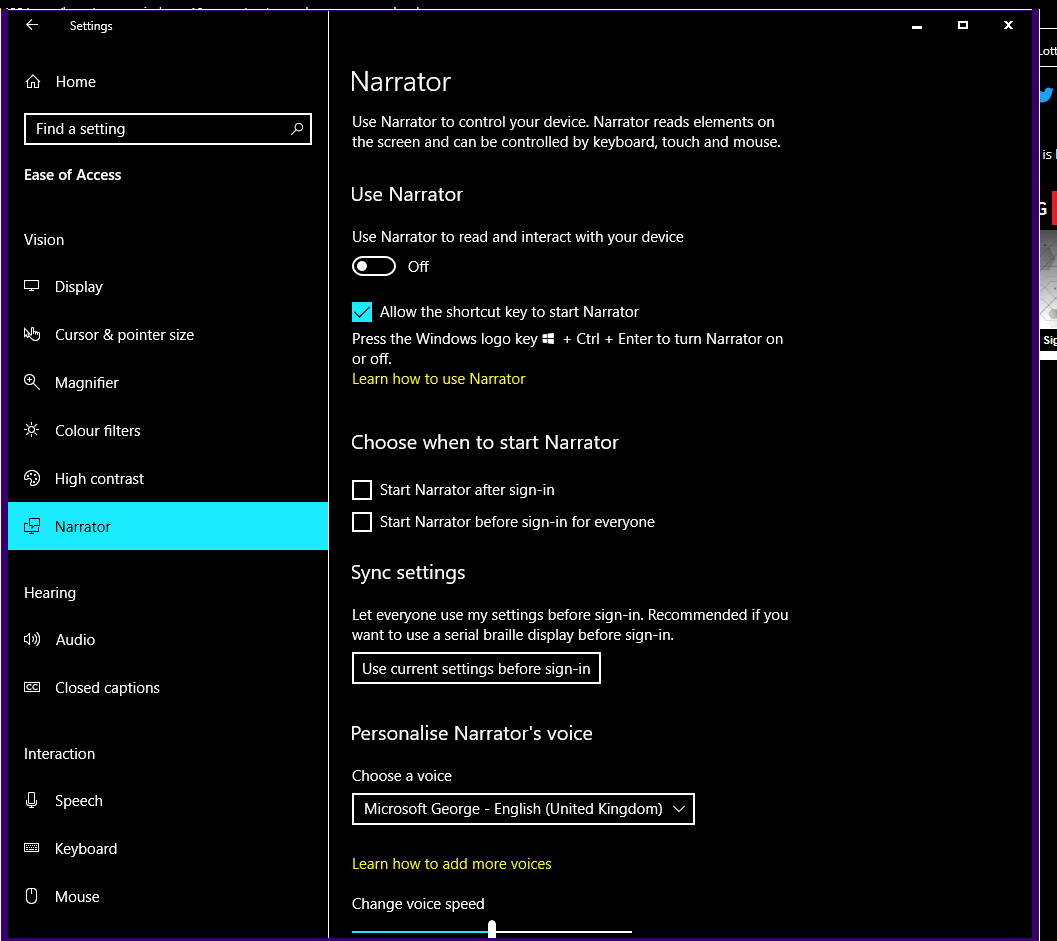  SETTINGS FOR MY iPhoneI also use several features in iOS operating system on my iPhone. I have always had an iPhone so don’t know about Android phones but I’m sure there will be settings foe ease of access somewhere.I increase Text Size. This is done by;Settings > Display & Brightness > Text SizeI Zoom Display; The controls are largerSettings > Display & Brightness > ViewInvert ScreenTo quickly turn invert screen on and off I have set up a shortcut. By pressing the Home Button THREE TIMES quickly it turns this feature ON/OFF. To set this up;Settings > General > Accessibility > Accessibility Shortcut > Smart Invert ColoursInvert colours works better in some apps than others. Unfortunately, in some it inverts the pictures too.MagnifierI have set up that when I DOUBLE TAP the screen with THREE FINGERS the magnifier is turned ON/OFF.Settings > General > Accessibility > ZOOM (Turn ON)There are settings Zoom Region. I use Full Screen Zoom setting.There’s also Speech but I don’t use this;  Settings > General > Accessibility >Speech